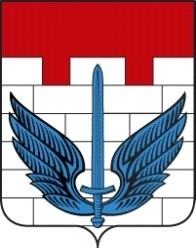 АДМИНИСТРАЦИЯ ЛОКОМОТИВНОГО ГОРОДСКОГО ОКРУГАЧЕЛЯБИНСКОЙ ОБЛАСТИП О С Т А Н О В Л Е Н И Е « 22 »  января  2024 г. №  11	      п. ЛокомотивныйО местах проведения предвыборных публичных мероприятий и выделении специальных мест для размещения печатных агитационных материалов в период проведения выборов Президента Российской Федерации	В соответствии со ст.54 Федерального закона от 12 июня 2002 года № 67-ФЗ «Об основных гарантиях избирательных прав и права на участие в референдуме граждан Российской Федерации», ст.55 Федерального Закона от 10 января 2003 года № 19-ФЗ «О выборах Президента Российской Федерации», в целях обеспечения равных условий для размещения предвыборных печатных агитационных материалов кандидатов на должность Президента Российской Федерации, -Администрация Локомотивного городского округа ПОСТАНОВЛЯЕТ:	1. Определить помещением для организации и проведения предвыборных публичных мероприятий – большой зал муниципального бюджетного учреждения культуры Дом культуры «Луч» им. Гаджиева Г.А.	2. Муниципальному бюджетному учреждению культуры Дом культуры «Луч» им. Гаджиева Г.А. (Ибрагимова С.С.):предоставлять помещения большого зала для встреч зарегистрированных кандидатов, их доверенных лиц и представителей политических партий, выдвинувших зарегистрированных кандидатов, с избирателями на равных условиях один раз в неделю: среда – с 18-00 до 19-00 часов местного времени;помещение предоставлять на безвозмездной основе.3. Межмуниципальному отделу МВД  России «Карталинский» (Щепетов А.С.) на основании заявлений председателя Территориальной избирательной комиссии Локомотивного городского округа Довгун А.С. оказывать содействие в обеспечении порядка и безопасности при проведении предвыборных публичных мероприятий, проводимых в здании муниципального бюджетного учреждения культуры Дом культуры «Луч» им. Гаджиева Г.А.4. Определить местом для размещения печатных предвыборных агитационных материалов на территории Локомотивного городского округа – информационные (рекламные) тумбы и специально оборудованные места (стенды) на территории избирательных участков.5. Запрещается вывешивать (расклеивать) печатные предвыборные агитационные материалы на памятниках, зданиях и сооружениях, опорах уличного освещения Локомотивного городского округа, а также в зданиях, в которых размещена избирательная комиссия и помещение для голосования.6. Настоящее постановление подлежит опубликованию в газете «Луч Локомотивного» (Саитгалина Т.Д.) и размещению на официальном сайте администрации Локомотивного городского округа в информационно-телекоммуникационной сети «Интернет» (Эссерт В.Р.).7. Контроль выполнения настоящего постановления возложить на заместителя Главы локомотивного городского округа Мамыкина О.В.ГлаваЛокомотивного городского округа				      	     А.М. МордвиновСогласование к постановлению Администрации Локомотивного городского округа « 22 »  января  2024 г. № 11О местах проведения предвыборных публичных мероприятий и выделении специальных мест для размещения печатных агитационных материалов в период проведения выборов Президента Российской ФедерацииСОГЛАСОВАНО:Заместитель Главы округа						О.В. МамыкинНачальник отдела правовой и аналитической работы							Т.М. Сироткина	Председатель ТИК							А.С. ДовгунРасчет рассылки:1 экз. – подлинник2 экз. – канцелярия3 экз. – ТИК4 экз. – СМИ5 экз. – ОМВД6 экз. – ДК7 экз. – СШ8 экз. - сайт9 экз. - заместитель Главы округа – контрольИсполнитель:  Формина Л.Н.Руководитель аппарата администрации, 56775электронная копия сдана